Determine whether each sequences is an arithmetic sequence.1.				2.			3.	Find the next three terms of each arithmetic sequence.4.			5.			6.		_____, _____, _____			_____, _____, _____			_____, _____, _____Determine the explicit formula and find the term indicated. 7.				8.				9.				____________				____________				____________	38th term				71st term				24th term10.	An arithmetic sequence has a common difference of  and its 37th term is .  Find the first term.11.	How many total terms are there in the following sequence? (challenge)13.	Write an equation in terms of  and  to represent the sequence 	(Hint:  Use the arithmetic sequence formula, then replace an with y and n with x).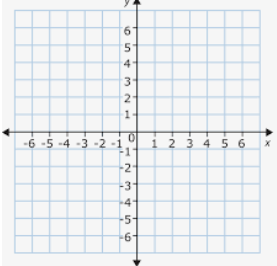 a1 =________								d = ________Explicit Formula:_______________Slope intercept form of equation: _________________14.	Zariah’s 100 meter dash times for her first four races were 14 seconds, 13.4 seconds, 12.8 seconds, and 12.2 seconds. i)	Assuming race times will decrease at the same rate. Write an equation for the arithmetic sequence (Hint: find  and d first.)ii)	What will the time for her 12th race be?iii)	When will she have a time of 11 seconds for the 100 meter dash?